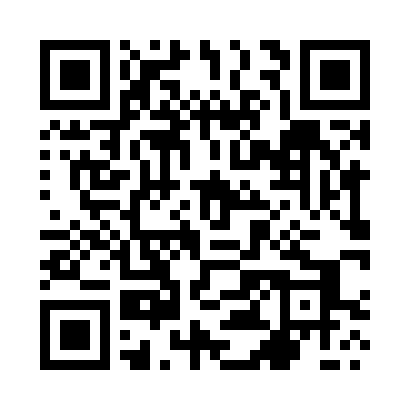 Prayer times for Rogoznica, PolandMon 1 Apr 2024 - Tue 30 Apr 2024High Latitude Method: Angle Based RulePrayer Calculation Method: Muslim World LeagueAsar Calculation Method: HanafiPrayer times provided by https://www.salahtimes.comDateDayFajrSunriseDhuhrAsrMaghribIsha1Mon4:336:3012:595:267:289:182Tue4:306:2812:585:277:309:203Wed4:276:2512:585:287:329:234Thu4:246:2312:585:297:339:255Fri4:226:2112:575:317:359:276Sat4:196:1912:575:327:369:297Sun4:166:1712:575:337:389:318Mon4:136:1412:575:347:409:349Tue4:106:1212:565:357:419:3610Wed4:076:1012:565:367:439:3811Thu4:046:0812:565:377:459:4012Fri4:016:0612:565:397:469:4313Sat3:586:0412:555:407:489:4514Sun3:556:0112:555:417:509:4815Mon3:525:5912:555:427:519:5016Tue3:495:5712:555:437:539:5217Wed3:465:5512:545:447:549:5518Thu3:435:5312:545:457:569:5719Fri3:405:5112:545:467:5810:0020Sat3:375:4912:545:477:5910:0321Sun3:345:4712:535:488:0110:0522Mon3:315:4512:535:498:0310:0823Tue3:285:4312:535:508:0410:1024Wed3:245:4112:535:518:0610:1325Thu3:215:3912:535:538:0710:1626Fri3:185:3712:535:548:0910:1927Sat3:155:3512:525:558:1110:2128Sun3:115:3312:525:568:1210:2429Mon3:085:3112:525:578:1410:2730Tue3:055:2912:525:588:1610:30